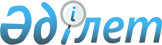 О внесении изменений в решение Сарысуского районного маслихата от 20 декабря 2011 года № 58-3 "О районном бюджете на 2012-2014 годы"
					
			Утративший силу
			
			
		
					Решение маслихата Сарысуского района Жамбылской области от 30 ноября 2012 года № 10-2. Зарегистрировано Департаментом юстиции Жамбылской области от 6 декабря 2012 года № 1855. Утратило силу в связи с истечением срока применения - (письмо Департамента юстиции Жамбылской области от 11 марта 2013 года № 2-2-17/388)      Сноска. Утратило силу в связи с истечением срока применения - (письмо Департамента юстиции Жамбылской области от 11.03.2013 № 2-2-17/388).

      Примечание РЦПИ:

      В тексте сохранена авторская орфография и пунктуация.

      В соответствии со статьями 106, 109 Бюджетного кодекса Республики Казахстан от 4 декабря 2008 года, статьей 6 Закона Республики Казахстан от 23 января 2001 года «О местном государственном управлении и самоуправлении в Республике Казахстан» и на основании решения Жамбылского областного маслихата от 26 ноября 2012 года № 9-2 «О внесении изменений в решение Жамбылского областного маслихата «Об областном бюджете на 2012-2014 годы» от 7 декабря 2011 года № 41-3» (зарегистрировано в Реестре государственной регистрации нормативных правовых актов за № 1843) районный маслихат РЕШИЛ:



      1. Внести в решение Сарысуского районного маслихата от 20 декабря 2011 года № 58-3 «О районном бюджете на 2012-2014 годы» (зарегистрировано в Реестре государственной регистрации нормативных правовых актов за № 6-9-128, опубликовано в районной газете «Сарысу» от 6 января 2012 года № 3-4), следующие изменения:



      в 1 пункте:



      в подпункте 1) цифры «5 818 050» заменить цифрами «5 692 188»;

      цифры «346 406» заменить цифрами «343 911»;

      цифры «8 380» заменить цифрами «13 475»;

      цифры «8 537» заменить цифрами «26 937»;

      цифры «5 454 727» заменить цифрами «5 307 865»;



      в подпункте 2) цифры «5 819 819» заменить цифрами «5 693 957»;



      в подпункте 3) цифры «91 371» заменить цифрами «84 090»;

      цифры «93 686» заменить цифрами «86 405».



      Приложение 1 указанного решения изложить в новой редакции согласно приложению данного решения.



      2. Настоящее решение вступает в силу со дня государственной регистрации в органах Юстиции и вводится в действие с 1 января 2012 года.

      

      Председатель сессии                        Секретарь районного

      районного маслихата                        маслихата

      Н. Султанбеков                             Б. Дондаулы

Приложение № 1 к решению маслихата

Сарысуского района № 10-2 от 30 ноября 2012 годаПриложение № 1 к решению маслихата

Сарысуского района № 58-3 от 20 декабря 2011 года Бюджет района на 2012 год
					© 2012. РГП на ПХВ «Институт законодательства и правовой информации Республики Казахстан» Министерства юстиции Республики Казахстан
				КатегорияКатегорияКатегорияНаименование2012 год,

сумма

тыс тенгеКлассКлассНаименование2012 год,

сумма

тыс тенгеПодклассПодкласс2012 год,

сумма

тыс тенге123451. ДОХОДЫ5 692 1881Налоговые поступления343 91101Подоходный налог136 3942Индивидуальный подоходный налог136 39403Социальный налог115 6241Социальный налог115 62404Hалоги на собственность64 9501Hалоги на имущество28 5003Земельный налог12 6054Hалог на транспортные средства22 8685Единый земельный налог97705Внутренние налоги на товары, работы и услуги23 1492Акцизы10 7533Поступления за использование природных и других ресурсов5 5504Сборы за ведение предпринимательской и профессиональной деятельности6 6885Налог на игорный бизнес15808Обязательные платежи, взимаемые за совершение юридически значимых действий и (или) выдачу документов уполномоченными на то государственными органами или должностными лицами3 7941Государственная пошлина3 7942Неналоговые поступления13 47501Доходы от государственной собственности9505Доходы от аренды имущества, находящегося в государственной собственности95004Штрафы, пени, санкции, взыскания, налагаемые государственными учреждениями, финансируемыми из государственного бюджета, а также содержащимися и финансируемыми из бюджета (сметы расходов) Национального Банка Республики Казахстан101Штрафы, пени, санкции, взыскания, налагаемые государственными учреждениями, финансируемыми из государственного бюджета, а также содержащимися и финансируемыми из бюджета (сметы расходов) Национального Банка Республики Казахстан, за исключением поступлений1006Прочие неналоговые поступления12 5151Прочие неналоговые поступления12 5153Поступления от продажи основного капитала26 93703Продажа земли и нематериальных активов26 9371Продажа земли19 4352Продажа не материальных активов7 5024Поступления трансфертов5 307 86502Трансферты из вышестоящих органов государственного управления5 307 8652Трансферты из областного бюджета5 307 865Функциональная группаФункциональная группаФункциональная группаФункциональная группа2012 год,

сумма

тыс тенгеАдминистратор бюджетных программАдминистратор бюджетных программАдминистратор бюджетных программ2012 год,

сумма

тыс тенгеПрограммаПрограмма2012 год,

сумма

тыс тенге12345ІІ.ЗАТРАТЫ5 693 95701Государственные услуги общего характера227 991112Аппарат маслихата района (города областного значения)15 727001Услуги по обеспечению деятельности маслихата района (города областного значения)15 477003Капитальные расходы государственого органа250122Аппарат акима района (города областного значения)73 206001Услуги по обеспечению деятельности акима района (города областного значения)57 152002Создание информационных систем1 236003Капитальные расходы государственого органа14 818123Аппарат акима района в городе, города районного значения, поселка, аула (села), аульного (сельского) округа110 995001Услуги по обеспечению деятельности акима района в городе, города районного значения, поселка, аула (села), аульного (сельского) округа108 837022Капитальные расходы государственного органа2 158452Отдел финансов района (города областного значения)14 637001Услуги по реализации государственной политики в области исполнения бюджета района (города областного значения) и управления коммунальной собственностью района (города областного значения)13 111003Проведение оценки имущества в целях налогообложения1 296018Капитальные расходы государственного органа230453Отдел экономики и бюджетного планирования района (города областного значения)13 426001Услуги по реализации государственной политики в области формирования и развития экономической политики, системы государственного планирования и управления района (города областного значения)13 076004Капитальные расходы государственного органа35002Оборона5 013122Аппарат акима района (города областного значения)2 036005Мероприятия в рамках исполнения всеобщей воинской обязанности2 036122Аппарат акима района (города областного значения)2 977006Предупреждение и ликвидация чрезвычайных ситуаций масштаба района (города областного значения)2 677007Мероприятия по профилактике и тушению степных пожаров районного (городского) масштаба, а также пожаров в населенных пунктах, в которых не созданы органы государственной противопожарной службы30004Образование3 072 926464Отдел образования района (города областного значения)240 172009Обеспечение дошкольного воспитания и обучения238 924021Увеличение размера доплаты за квалификационную категорию учителям школ и воспитателям дошкольных организаций образования за счет трансфертов из республиканского бюджета1 248123Аппарат акима района в городе, города районного значения, поселка, аула (села), аульного (сельского) округа1 086005Организация бесплатного подвоза учащихся до школы и обратно в аульной (сельской) местности1 086464Отдел образования района (города областного значения)2 322 315003Общеобразовательное обучение2 035 775006Дополнительное образование для детей253 262063Повышение оплаты труда учителям, прошедшим повышение квалификации по учебным программам АОО «Назарбаев интеллектуальные школы» за счет трансфертов из республиканского бюджета553064Увеличение размера доплаты за квалификационную категорию учителям школ за счет трансфертов из республиканского бюджета32 725464Отдел образования района (города областного значения)81 564001Услуги по реализации государственной политики на местном уровне в области образования11 061005Приобретение и доставка учебников, учебно-методических комплексов для государственных учреждений образования района (города областного значения)24 624007Проведение школьных олимпиад, внешкольных мероприятий и конкурсов районного (городского) масштаба570012Капитальные расходы государственного органа3 576015Ежемесячные выплаты денежных средств опекунам (попечителям) на содержание ребенка-сироты (детей-сирот), и ребенка (детей), оставшегося без попечения родителей за счет трансфертов из республиканского бюджета15 628020Обеспечение оборудованием, программным обеспечением детей-инвалидов, обучающихся на дому за счет трансфертов из республиканского бюджета13 760067Капитальные расходы государственных организаций и учреждений12 345466Отдел архитектуры, градостроительства и строительства района (города областного значения)427 789037Строительство и реконструкция объектов образования427 78906Социальная помощь и социальное обеспечение256 508451Отдел занятости и социальных программ района (города областного значения)234 580002Программа занятости52 633004Оказание социальной помощи на приобретение топлива специалистам здравоохранения, образования, социального обеспечения, культуры и спорта в сельской местности в соответствии с законодательством Республики Казахстан2 149005Государственная адресная социальная помощь8 468006Оказание жилищной помощи32 058007Социальная помощь отдельным категориям нуждающихся граждан по решениям местных представительных органов13 299010Материальное обеспечение детей-инвалидов, воспитывающихся и обучающихся на дому3 420014Оказание социальной помощи нуждающимся гражданам на дому13 503016Государственные пособия на детей до 18 лет85 393017Обеспечение нуждающихся инвалидов обязательными гигиеническими средствами и предоставление услуг специалистами жестового языка, индивидуальными помощниками в соответствии с индивидуальной программой реабилитации инвалида10 167023Обеспечение деятельности центров занятости населения13 490464Отдел образования района (города областного значения)901008Социальная поддержка обучающихся и воспитанников организаций образования очной формы обучения в виде льготного проезда на общественном транспорте (кроме такси) по решению местных представительных органов901451Отдел занятости и социальных программ района (города областного значения)21 027001Услуги по реализации государственной политики на местном уровне в области обеспечения занятости и реализации социальных программ для населения19 222011Оплата услуг по зачислению, выплате и доставке пособий и других социальных выплат1 000021Капитальные расходы государственного органа80507Жилищно-коммунальное хозяйство1 470 830455Отдел культуры и развития языков района (города областного значения)20 000024Ремонт объектов в рамках развития сельских населенных пунктов по Программе занятости 202020 000458Отдел жилищно-коммунального хозяйства, пассажирского транспорта и автомобильных дорог района (города областного значения)106 250003Организация сохранения государственного жилищного фонда101 150005Снос аварийного и ветхого жилья5 100464Отдел образования района (города областного значения)12 743026Ремонт объектов в рамках развития сельских населенных пунктов по Программе занятости 202012 743466Отдел архитектуры, градостроительства и строительства района (города областного значения)105 381003Проектирование, строительство и (или) приобретение жилья государственного коммунального жилищного фонда100 381074Развитие и обустройство недостающей инженерно-коммуникационной инфраструктуры в рамках второго направления Программы занятости 20205 000479Отдел жилищной инспекции района (города областного значения)5 654001Услуги по реализации государственной политики на местном уровне в области жилищного фонда5 404005Капитальные расходы государственного органа250458Отдел жилищно-коммунального хозяйства, пассажирского транспорта и автомобильных дорог района (города областного значения)145 872011Обеспечение бесперебойного теплоснабжения малых городов140 872012Функционирование системы водоснабжения и водоотведения5 000466Отдел архитектуры, градостроительства и строительства района (города областного значения)1 000 447005Развитие коммунального хозяйства34 656006Развитие системы водоснабжения и водоотведения965 791123Аппарат акима района в городе, города районного значения, поселка, аула (села), аульного (сельского) округа13 260008Освещение улиц населенных пунктов12 690010Содержание мест захоронений и погребение безродных570458Отдел жилищно-коммунального хозяйства, пассажирского транспорта и автомобильных дорог района (города областного значения)60 417015Освещение улиц населенных пунктов4 465016Обеспечение санитарии населенных пунктов21 900018Благоустройство и озеленение населенных пунктов34 052466Отдел архитектуры, градостроительства и строительства района (города областного значения)806007Развитие благоустройства городов и населенных пунктов80608Культура, спорт, туризм и информационное пространство201 861455Отдел культуры и развития языков района (города областного значения)98 979003Поддержка культурно-досуговой работы98 979465Отдел физической культуры и спорта района (города областного значения)2 050006Проведение спортивных соревнований на районном (города областного значения) уровне1 000007Подготовка и участие членов сборных команд района (города областного значения) по различным видам спорта на областных спортивных соревнованиях1 050455Отдел культуры и развития языков района (города областного значения)49 657006Функционирование районных (городских) библиотек49 657456Отдел внутренней политики района (города областного значения)14 237002Услуги по проведению государственной информационной политики через газеты и журналы14 237455Отдел культуры и развития языков района (города областного значения)17 138001Услуги по реализации государственной политики на местном уровне в области развития языков и культуры15 738010Капитальные расходы государственного органа250032Капитальные расходы государственных организаций и учреждений1 150456Отдел внутренней политики района (города областного значения)16 067001Услуги по реализации государственной политики на местном уровне в области информации, укрепления государственности и формирования социального оптимизма граждан8 848003Реализация мероприятий в сфере молодежной политики6 992006Капитальные расходы государственного органа77032Капитальные расходы государственных организаций и учреждений150465Отдел физической культуры и спорта района (города областного значения)3 733001Услуги по реализации государственной политики на местном уровне в сфере физической культуры и спорта3 73310Сельское, водное, лесное, рыбное хозяйство, особо охраняемые природные территории, охрана окружающей среды и животного мира, земельные отношения126 141454Отдел предпринимательства и сельского хозяйства района (города областного значения)5 310099Реализация мер по оказанию социальной поддержки специалистов5 310473Отдел ветеринарии района (города областного значения)14 247001Услуги по реализации государственной политики на местном уровне в сфере ветеринарии8 057003Капитальные расходы государственного органа202007Организация отлова и уничтожения бродячих собак и кошек1 000008Возмещение владельцам стоимости изымаемых и уничтожаемых больных животных, продуктов и сырья животного происхождения4 988463Отдел земельных отношений района (города областного значения)11 858001Услуги по реализации государственной политики в области регулирования земельных отношений на территории района (города областного значения)8 006004Организация работ по зонированию земель3 000006Землеустройство, проводимое при установлении границ городов районного значения, районов в городе, поселков аулов (сел), аульных (сельских) округов700007Капитальные расходы государственного органа152473Отдел ветеринарии района (города областного значения)94 726011Проведение противоэпизоотических мероприятий94 72611Промышленность, архитектурная, градостроительная и строительная деятельность18 938466Отдел архитектуры, градостроительства и строительства района (города областного значения)18 938001Услуги по реализации государственной политики в области строительства, улучшения архитектурного облика городов, районов и населенных пунктов области и обеспечению рационального и эффективного градостроительного освоения территории района (города областного значения)15 379013Разработка схем градостроительного развития территории района, генеральных планов городов районного (областного) значения, поселков и иных сельских населенных пунктов3 334015Капитальные расходы государственного органа22512Транспорт и коммуникации183 916458Отдел жилищно-коммунального хозяйства, пассажирского транспорта и автомобильных дорог района (города областного значения)183 916023Обеспечение функционирования автомобильных дорог183 91613Прочие129 323123Аппарат акима района в городе, города районного значения, поселка, аула (села), аульного (сельского) округа2 422040Реализация мероприятий для решения вопросов обустройства аульных (сельских) округов в реализацию мер по содействию экономическому развитию регионов в рамках Программы «Развитие регионов» за счет целевых трансфертов из республиканского бюджета2 422452Отдел финансов района (города областного значения)7 265012Резерв местного исполнительного органа района (города областного значения)7 265454Отдел предпринимательства и сельского хозяйства района (города областного значения)15 431001Услуги по реализации государственной политики на местном уровне в области развития предпринимательства, промышленности и сельского хозяйства13 581007Капитальные расходы государственного органа1 850458Отдел жилищно-коммунального хозяйства, пассажирского транспорта и автомобильных дорог района (города областного значения)104 205001Услуги по реализации государственной политики на местном уровне в области жилищно-коммунального хозяйства, пассажирского транспорта и автомобильных дорог12 000013Капитальные расходы государственного органа9 257044Проведение мероприятий по решению вопросов обустройства моногородов82 94814Обслуживание долга22452Отдел финансов района (города областного значения)22013Обслуживание долга местных исполнительных органов по выплате вознаграждений и иных платежей по займам из областного бюджета2215Трансферты488452Отдел финансов района (города областного значения)488006Возврат неиспользованных (недоиспользованных) целевых трансфертов4883. ЧИСТОЕ БЮДЖЕТНОЕ КРЕДИТОВАНИЕ84 090Бюджетные кредиты86 40510Сельское, водное, лесное, рыбное хозяйство, особо охраняемые природные территории, охрана окружающей среды и животного мира, земельные отношения36 405454Отдел предпринимательства и сельского хозяйства района (города областного значения)36 405009Бюджетные кредиты для реализации мер социальной поддержки специалистов социальной сферы сельских населенных пунктов36 40513Другие50 000458Отдел жилищно-коммунального хозяйства, пассажирского транспорта и автомобильных дорог района (города областного значения)50 000039Проведение ремонта общего имущества объектов кондоминиум50 0005Погашение бюджетных кредитов2 3151Погашение бюджетных кредитов, выданных из государственного бюджета2 31513Погашение бюджетных кредитов, выданных из местного бюджета физическим лицам23154. САЛЬДО ПО ОПЕРАЦИЯМ С ФИНАНСОВЫМИ АКТИВАМИ0Приобретение финансовых активов0Поступления от продажи финансовых активов государства05.ДЕФИЦИТ (ПРОФИЦИТ) БЮДЖЕТА-93 1406. ФИНАНСИРОВАНИЕ ДЕФИЦИТА (ИСПОЛЬЗОВАНИЕ ПРОФИЦИТА) БЮДЖЕТА93 1407Поступления займов93 6862Внешние государственные займы93 68603Займы, получаемые местным исполнительным органом района (города областного значения)93 68616Погашение займов2 315452Отдел финансов района (города областного значения)2 315008Погашение долга местного исполнительного органа перед вышестоящим бюджетом2 3158Используемые остатки бюджетных средств1 7692Остатки бюджетных средств на конец отчетного периода1 76901Остатки бюджетных средств на конец отчетного периода1 769